ВАРИАНТ 1.Масса космонавта 60 кг. Какова его масса на Луне, где гравитационное притяжение тел в 6 раз слабее, чем на Земле?При отправлении поезда груз, подвешенный к потолку вагона, отклонился на восток. В каком направлении начал двигаться поезд?В ящик массой 15 кг, скользящий по полу, садится ребёнок массой 30 кг. Как при этом изменится сила трения ящика о пол?В лифте, движущемся с ускорением а, направленным вверх, находится тело массой М. Установите соответствие между физическими величинами и формулами, по которым эти величины определяются. Каждой позиции первого столбца подберите соответствующую позицию второго и запишите в таблицу выбранные цифры под соответствующими буквами.Физическая величина	       ФормулаА) сила реакции опоры	         1) mgБ) вес тела	         2) m(g - а)                                                    3) та                                                    4) m(g + а)Два бруска, связанные невесомой нерастяжимой нитью, тянут с силой F = 2 Н вправо по столу. Массы брусков т1 = 0,2 кг и т2 = 0,3 кг, коэффициент трения скольжения бруска по столу ц = 0,2. С каким ускорением движутся бруски?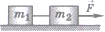 Шайба скользит с ледяной горки высотой Н = 5 м, наклонённой к горизонту под углом  = 45°. Коэффициент трения шайбы о лёд  = 0,2. Горка плавно переходит в горизонтальную ледяную поверхность. Какой путь пройдёт шайба до остановки по горизонтальной поверхности?К концам шнура, перекинутого через блок, подвешены грузы массами 50 и 75 г. Пренебрегая трением и считая шнур и блок невесомыми, а шнур нерастяжимым, определите ускорение, с которым будут двигаться грузы, и силу натяжения шнура.ВАРИАНТ 2На рисунке представлены векторы скорости v и ускорения а движения тела. Каково направление равнодействующей всех сил, действующих на это тело?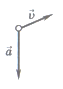 Тело сжимают две силы. Сила, равная 100 Н, направлена вправо, а сила, равная 200 Н, направлена влево. Каковы направление и модуль равнодействующей сил, действующих на тело?Тележку массой 15 кг толкают с силой 45 Н. Ускорение тележки при этом 1 м/с. Чему равен модуль силы, препятствующей движению тележки?Через неподвижный блок перекинута невесомая и нерастяжимая нить, к которой прикреплены два груза, имеющие одинаковые массы М. На левый груз кладут грузик массой m (см. рисунок). Грузы приходят в движение. Установите соответствие между физическими величинами и формулами, по которым эти величины определяются. Каждой позиции первого столбца подберите соответствующую позицию второго и запишите в таблицу выбранные цифры под соответствующими буквами.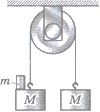 Физическая величина                     ФормулаА) сила натяжения нити                 1) Б) вес грузика массой m                 2) mg                                                           3)                                                            4) Два тела, связанные невесомой нерастяжимой нитью, тянут с силой F = 12 Н, составляющей угол  = 60° с горизонтом, по гладкому столу ( = 0). Какова сила натяжения нити, связывающей тела?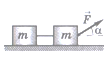 Кубик начинает скользить с начальной скоростью v0 = 5 м/с вверх по ледяной прямолинейной горке, наклонённой к горизонту под углом  = 45°. Коэффициент трения скольжения кубика о лёд  = 0,2. Через какой промежуток времени кубик вернётся к основанию горки?Два бруска массой 2 кг каждый поставили на наклонную плоскость с углом наклона 45°. Коэффициент трения бруска 1 о плоскость равен 0,01, бруска 2 — 0,1. Определите силу взаимодействия брусков при их совместном соскальзывании с наклонной плоскости.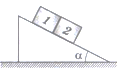 ВАРИАНТ 3.На рисунке представлены векторы силы F, действующей на тело, и скорости v. Каково направление вектора ускорения а тела? 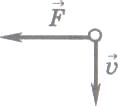 Тело массой 40 кг находится на наклонной плоскости, составляющей угол 60° с горизонтом. Чему равен вес тела?При столкновении двух тележек массами т1 = 2 кг и т2 = 8 кг первая получила ускорение, равное а1 = 4 м/с2. Определите модуль ускорения второй тележки.На наклонную плоскость с углом наклона а поместили груз массой т. Коэффициент трения . На груз действует сила F (см. рисунок). Установите соответствие между физическими величинами и формулами, по которым эти величины определяются.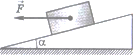 Каждой позиции первого столбца подберите соответствующую позицию второго и запишите в таблицу выбранные цифры под соответствующими буквами.Физическая величина                    ФормулаА) сила трения скольжения           1) mgcos аБ) вес груза                                     2) mgsin + Fsin                                                        3) mgcos(mgcos- Fsin)К одному концу нити, перекинутой через неподвижный блок, подвешен груз массой 7 кг. С какой силой нужно тянуть за другой конец нити, чтобы груз поднимался с ускорением 1,2 м/с2?По наклонной плоскости с углом наклона 30° к горизонту опускается вагонетка массой 500 кг. Определите силу натяжения каната при торможении вагонетки в конце спуска, если её скорость перед торможением была 2 м/с, а время торможения 5 с. Коэффициент трения принять равным 0,01.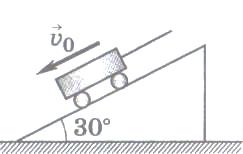 Через неподвижный блок перекинут шнур, к концам которого подвешены два груза массами 2,5 и 1,5 кг. Определите силу упругости, возникающую в шнуре при движении этой системы. Трением пренебречь.ВАРИАНТ 4.На рисунке представлен график зависимости силы F, действующей на тело, от времени t. Какой из участков графика соответствует равномерному движению?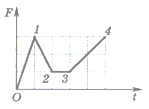 Проекция скорости тела меняется по закону vx = 5 + 4t (м/с). Определите модуль силы, действующей на тело, если его масса 6 кг.С какой силой космонавт массой 60 кг давит на кресло при вертикальном взлёте ракеты с ускорением 9 м/с2?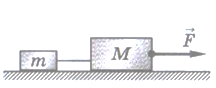 На гладкой горизонтальной поверхности рас положены грузы массами m и М. Грузы связаны невесомой и нерастяжимой нитью. К грузу М приложена горизонтально сила тяги F (см. рисунок). Установите соответствие между физическими величинами и формулами, по которым эти величины определяются. Каждой позиции первого столбца подберите соответствующую позицию второго и запишите в таблицу выбранные цифры под соответствующими буквами.Физическая величина                   ФормулаА) ускорение                                1) Б) сила натяжения нити               2)                                                      3)                                                       4) Два груза массами 0,2 кг и 2,3 кг связаны нитью и лежат на гладком столе. К первому грузу приложена сила 0,2 Н, ко второму — сила 0,5 Н, направленная противоположно. С каким ускорением будут двигаться грузы и какова сила упругости нити, соединяющей их? Трением пренебречь.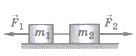 Наклонная плоскость, составляющая с горизонтом угол 60°, приставлена к горизонтальному столу. Два груза массой по 1 кг каждый соединены лёгкой нитью, перекинутой через неподвижный невесомый блок, и могут перемещаться соответственно по доске и столу. Найдите силу натяжения нити и ускорение системы, если коэффициент трения тел о поверхность доски и стола одинаков и равен 0,3. (Принять g = 10 м/с2.)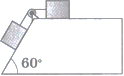 Вверх по наклонной плоскости с углом наклона к горизонту 45° пущена шайба. Через некоторое время она останавливается и соскальзывает вниз. Коэффициент трения шайбы о плоскость 0,8. Во сколько раз время спуска шайбы больше времени её подъёма?